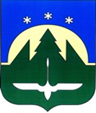 Городской округ Ханты-МансийскХанты-Мансийского автономного округа – ЮгрыДУМА ГОРОДА ХАНТЫ-МАНСИЙСКАРЕШЕНИЕ№ 51-VII РД		                                                         Принято28 января 2022 годаО внесении изменений в Решение Думы города Ханты-Мансийска от  30 ноября 2018 года № 306-VI РД «Об утверждении Положения о порядке принятия лицами, замещающими муниципальные должности
на постоянной основе, почетных 
и специальных званий, наград и иных знаков отличия (за исключением научных
и спортивных) иностранных государств, международных организаций, политических партий, иных общественных объединений 
и других организаций»Рассмотрев проект изменений в Решение Думы города
Ханты-Мансийска от  30 ноября 2018 года № 306-VI РД «Об утверждении Положения о порядке принятия лицами, замещающими муниципальные должности на постоянной основе, почетных и специальных званий, наград                     и иных знаков отличия (за исключением научных и спортивных) иностранных государств, международных организаций, политических партий, иных общественных объединений и других организаций», руководствуясь
частью 1 статьи 69 Устава города Ханты-Мансийска, Дума города Ханты-Мансийска РЕШИЛА:1. Внести в пункт 1 приложения к Решению Думы города
Ханты-Мансийска от 30 ноября 2018 года № 306-VI РД «Об утверждении Положения о порядке принятия лицами, замещающими муниципальные должности на постоянной основе, почетных и специальных званий, наград                    и иных знаков отличия (за исключением научных и спортивных) иностранных государств, международных организаций, политических партий, иных общественных объединений и других организаций» изменения, заменив слова «устанавливается порядок принятия лицами, замещающими муниципальные должности в Думе города Ханты-Мансийска» словами «устанавливается порядок принятия лицами, замещающими муниципальные должности города
Ханты-Мансийска».2. Настоящее Решение вступает в силу после его официального опубликования.Председатель                                                                 ГлаваДумы города Ханты-Мансийска                               города Ханты-Мансийска_______________К.Л. Пенчуков                                  ____________М.П. РяшинПодписано                                                                       Подписано28 января 2022 года                                                       28 января 2022 года